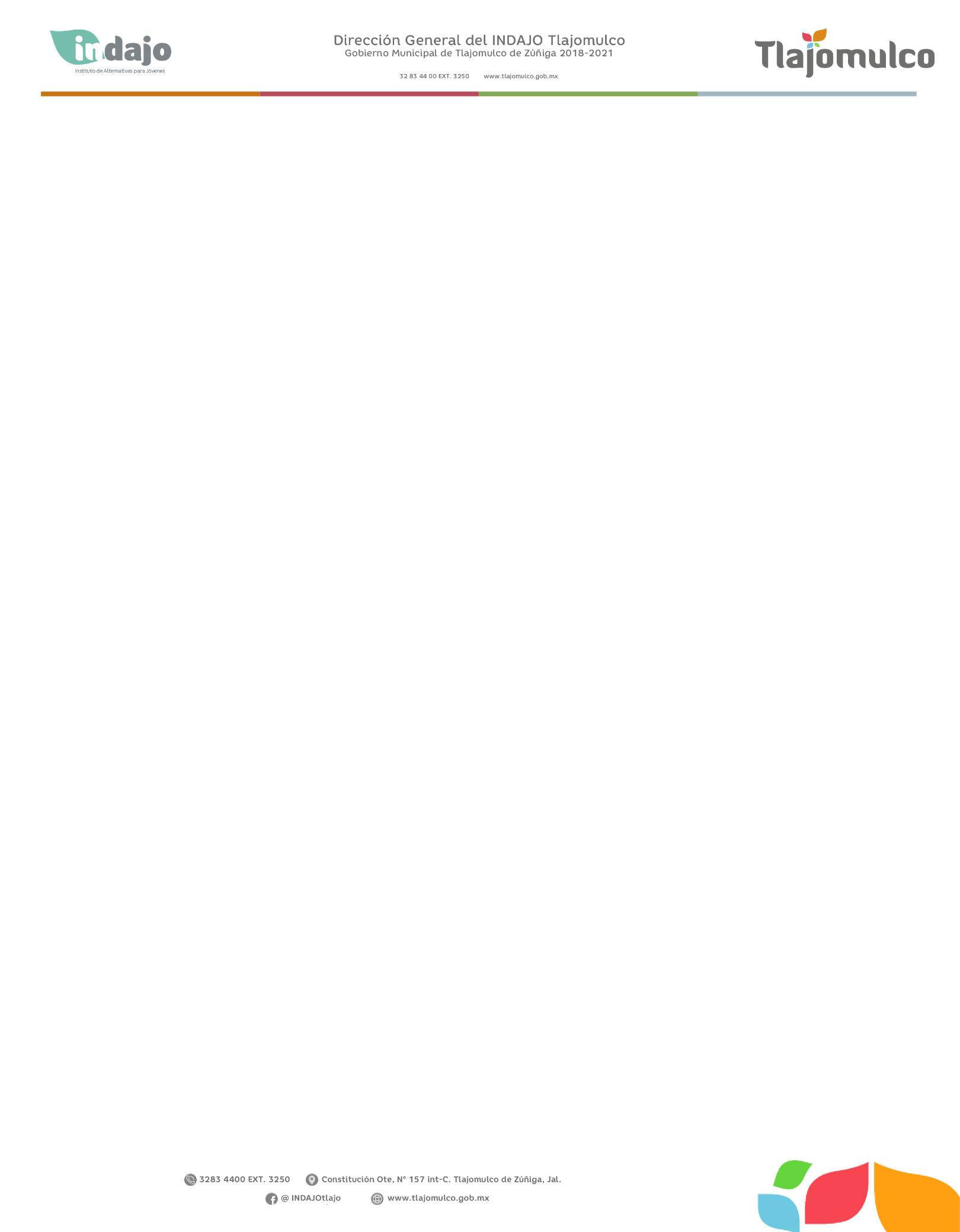 El Municipio de Tlajomulco de Zúñiga, Jalisco a través de su OPD. El Instituto de Alternativas para los Jóvenes del Municipio de Tlajomulco de Zúñiga, Jalisco, ubicado en la calle Constitución Oriente, numero 157 int. C, Col. Centro C.P. 45640, Colonia Centro en Tlajomulco de Zúñiga, Jalisco, invita a las Personas Físicas o Morales interesadas, a participar en la Licitación Pública Local, ello de conformidad con el artículo 134 de la Constitución Política de los Estados Unidos Mexicanos, así como el artículo 72 de la Ley de Compras Gubernamentales, Enajenaciones y Contratación de Servicios del Estado de Jalisco y sus Municipios, y a efecto de normar el desarrollo de la presente Licitación sin la Concurrencia del Comité de Adquisiciones, se emite  la siguiente. 	CONVOCATORIA OPD/IAJ/023ARTICULOS PARA PREMIACIÓN EN CONCURSOS DEL INSTITUTOContenidoPrimera licitación publicada el día 14 de agosto del 2020 y vencida el día 18 de agosto del 2020 la cual no concurso, esta es la segunda licitación publicadaNota: Todas las partidas adjudicadas serán entregadas de manera inmediata en el domicilio Unidad Deportiva Mariano Otero, Constitución Oriente #157 Interior C.La compra de lo adjudicado no será mayor de acuerdo con el tope presupuestal del ejercicio en curso.1.- Los  invitamos a registrarse en nuestro Padrón de Proveedores, información al teléfono 32834400 ext. 40502.- Si esta dado de alta en el Padrón  de Proveedores DEBERÁ presentar la cotización de manera electrónica en el Portal de Compras de Tlajomulco, o en su caso presentarla dentro de un  sobre cerrado y sellado, mismo que deberá ser depositado en la urna de la Contraloría Municipal ubicada en la calle Independencia # 105 en Tlajomulco de Zúñiga, Jalisco; previo registro del día y hora de entrega en el reloj checador.3.- El sobre DEBERÁ estar debidamente cerrado y sellado, tener  como caratula el nombre del proveedor (persona física o moral) y número de la convocatoria. La cotización deberá estar elaborada de preferencia en papel membretado de la empresa, con nombre y firma del Representante Legal. Deberá anexar una cotización por convocatoria ya sea electrónica o en sobre.4.- La vigencia de la cotización deberá ser por un mínimo de 30 días a partir de la fecha de apertura de propuestas y especificarse lo anterior en el cuerpo de la propuesta. Esta podrá ser utilizada dentro de la vigencia  para futuras adquisiciones sin previo aviso.5.- El precio del bien o servicio objeto de la presente invitación, deberá estar especificado en moneda nacional, desglosando el I.V.A. 6.- Detallar claramente las especificaciones de lo ofertado, el tiempo de entrega en días naturales y la garantía con la que cuentan.  7.- Los conceptos y partidas de la cotización deberán ser en el mismo orden que se establezcan en la convocatoria. Así como en la factura de quien resulte adjudicado.8.- En la descripción de los bienes, deberán indicar marca y modelo. En bienes y servicios deberá señalar cantidades de los bienes y servicios, precio unitario, subtotal, I.V.A. desglosado o mencionar si el producto es exento de I.V.A. y el gran total.9.- La cotización solamente podrá ser considerada si es recibida dentro del término establecido.10.- En caso de obtener la adjudicación, se le notificará que los bienes o servicios  objeto de la presente Licitación le podrán ser adjudicados de manera parcial o total.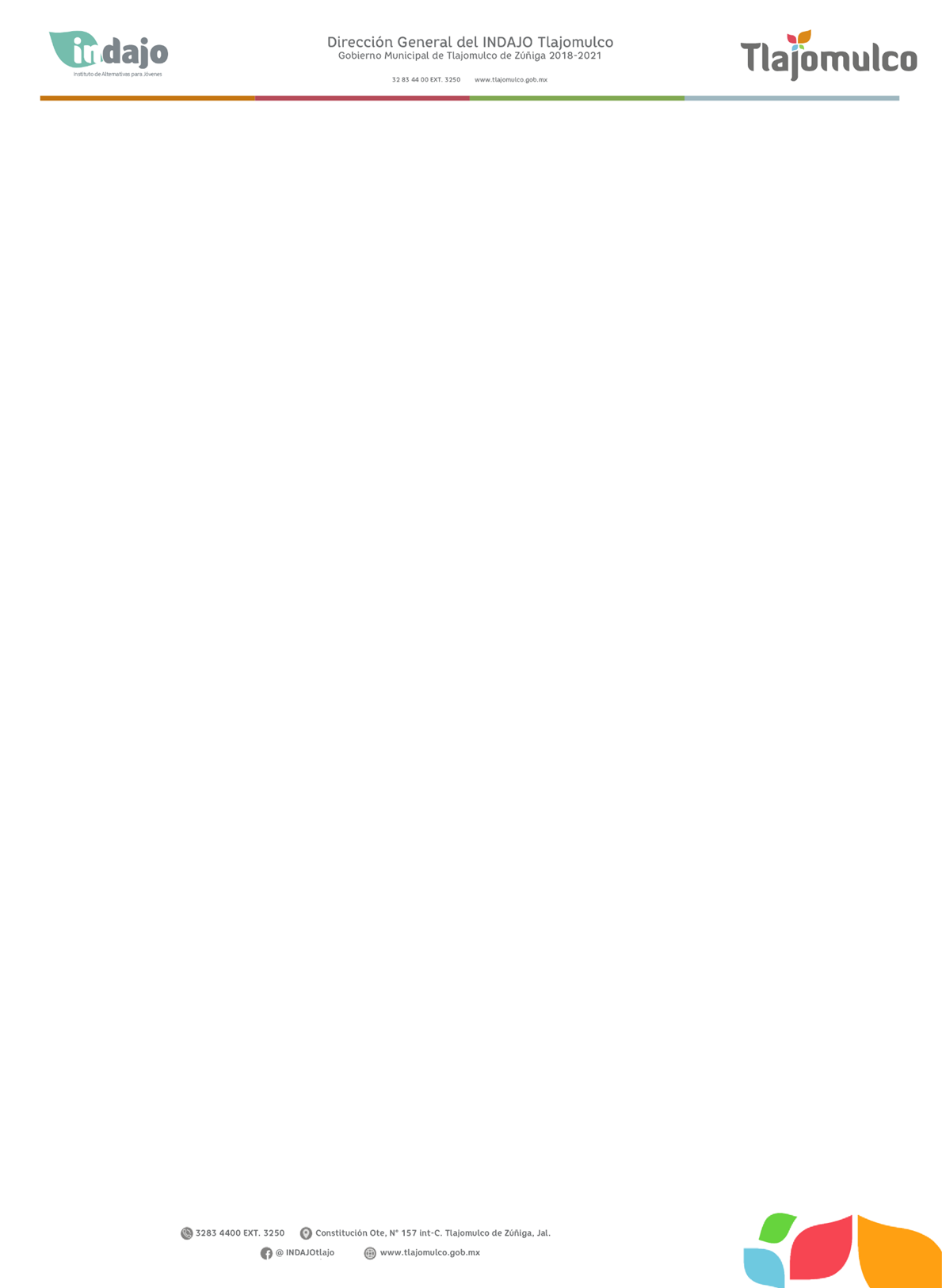 11.- A manera de poder ser evaluada la propuesta,  se DEBERÁ presentar ficha técnica, manuales, certificaciones y todos los documentos que comprueben la calidad ofertada.12.- Se aplicará una pena convencional, sobre el importe total de bienes y/o servicios que no hayan sido recibidos o suministrados dentro del plazo establecido en la Orden de Compra, de 01 hasta 05 días el 3% de sanción sobre el monto de la adjudicación; de 06 hasta 10 días el 6% de sanción sobre el monto de la adjudicación; de 11 hasta 20 días el 10% de sanción sobre el monto de la adjudicación, de 21 días en adelante además se podrá rescindir la Orden de Compra a criterio del convocante. Nota: Los porcentajes de la sanción mencionados en la tabla que antecede, no deberán ser acumulables y con el hecho de presentar su oferta acepta estos términos y condiciones.Fecha Publicación19 de Agosto del 2020AclaracionesAl teléfono 01 (33) 32 83 44 00 Ext. Ext. 3250Oficinas INDAJO Tlajomulco de Zúñiga, Jalisco.Fecha y hora límite para entrega de propuestas24 de Agosto del 2020 a las 13:00 horas Oficinas de contraloría del municipio de  Tlajomulco de Zúñiga, Jalisco.Apertura de propuestasSe invita a los licitantes a participar en el evento24 de agosto del  2020 a las 13:00 horas Oficinas de contraloría del municipio de Tlajomulco de Zúñiga, Jalisco.Resolución del ganadorDesde la fecha de apertura de propuestas o hasta 10 días posterioresPARTIDA DESCRIPCIÓN CANTIDADU/M1PALETA DE MAQUILLAJE DE ALTA CALIDADPaleta de sombras para ojos con 30 colores de alta pigmentación y texturas suaves, con pigmentos minerales y con los colores que se muestran en la imagen. 1 pieza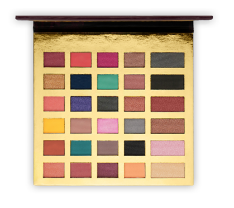 2PELUCA NATURAL PARA DAMA.Peluca natural, Cabello natural moda larga rizado, Color lila.Hecha de fibras de bambú.Longitud de 70 cm.Diseñada para fusionarse en la parte frontal del cabello natural.Apariencia  naturalCon malla, peinetas al frente, a los costados y tiras ajustables en la nuca.1pieza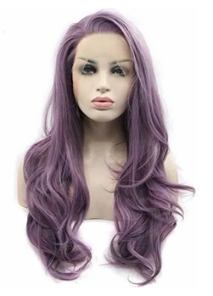 3                                  TENNIS:                                                                       Tennis Blancos, talla por definir.Color completamente blanco.Cuero de plena flor en la parte superior.Diseñada para basquetbol de alto rendimiento.Con amortiguación de alto impacto.Cuello acolchonado de corte bajo.Puntos de giro en el antepié y el talón.Entresuela de espumaPerforaciones en la puntaSuela de goma sin marcasAbertura acolchonad1 Pieza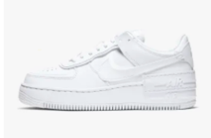     4BOTASTacón reforzado de 15cm. con exterior  color doradoColor rosa confeti.Cierre de cremallera lateral de alta resistencia. De 50 cm de alturaTalla por definir 1 pieza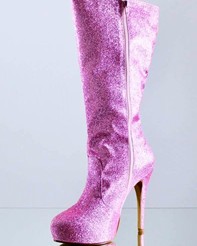 